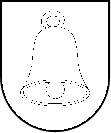 Materiál  predkladaný na zasadnutie  Mestského zastupiteľstva v Spišskej Belejdňa 26.  januára 2023___________________________________________________________________________       Kontrola  evidencie   a vybavovania  sťažností, petícií  a  podnetov občanov v      roku 2022     Mestskému zastupiteľstvu v Spišskej Belej  bola v roku 2022 doručená 1 petícia:8. 6. 2022 –    Petícia občanov mesta Spišská Belá – EBA s.ro. šírenie neznesiteľného zápach v obytných zónach mesta     Petícia bola  prerokovaná MsZ dňa 14. 7. 2022      Postup pri riešení:      Mesto zaslalo niekoľko podnetov na prešetrenie,  vyžiadalo údaje o množstvách a druhoch odpadov s ktorými sa v prevádzke nakladá. Zástupcovia petície boli   o postupe samosprávy informovaní dňa 22. 8. 2022. Slovenská inšpekcia životného prostredia zaslala mestu dňa 27.12.2022 oznámenie o výsledku šetrenia. Kontrolou na podnet mesta boli zistené v prevádzke EBA, s. r. o.  porušenia, na základe ktorých uložil kontrolný orgán lehotu na realizáciu nápravných opatrení a zároveň uložil pokutu za zistený správny delikt.Mesto pripravuje rokovanie so spoločnosťou EBA     Neboli zistené nedostatky v evidencii  a vybavovaní sťažností, petícií a podnetov.Názov materiálu:Správa o vykonaných kontrolách - kontrola  evidencie a vybavovania sťažností, petícií  a  podnetov občanov v roku 2022Obsah materiálu: Návrh na uznesenie Dôvodová správaSprávy z vykonaných kontrolNávrh na uznesenie: Uznesenie č. ........./2022Mestské   zastupiteľstvo   v    Spišskej   Belej  berie na vedomie správu o výsledku kontrolyStanovisko komisie: -Spracovateľ materiálu: Ing. Tomalová – hlavná kontrolórkaMateriál predkladá: Ing. Tomalová – hlavná kontrolórkaK bodu programu: 14.Počet strán:2Prílohy:SprávaDôvodová správa:        V zmysle ustanovenia § 18f ods. 1 písm. d), zákona č.  369/1990 Zb. o obecnom zriadení v znení neskorších predpisov, je úlohou hlavného kontrolóra predložiť správu o výsledkoch kontroly priamo mestskému zastupiteľstvu na jeho najbližšom zasadnutí.       Kontrola bola vykonaná na základe schváleného plánu kontrolnej činnosti hlavnej kontrolórky. Dokumentácia z ukončených kontrol je k dispozícií u hlavnej kontrolórky pre potreby poslancov mestského zastupiteľstva.Meno, priezvisko, funkcia  a podpis predkladateľa:Ing. Slávka Tomalová – hlavná kontrolórka mesta Spišská Belá                                                                 .......................................